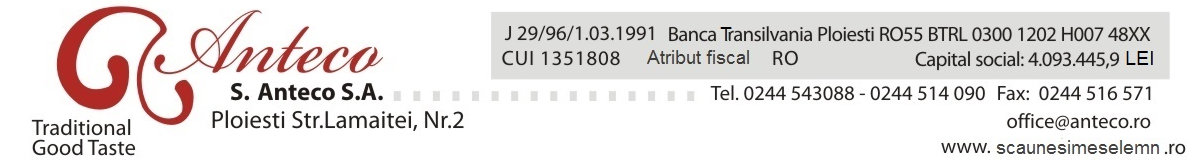                                                                                                             2771  / 28 AUGUST 2015                                           	CATRE , AUTORITATEA  DE  SUPRAVEGHERE  FINANCIARĂDIRECŢIA  GENERALĂ  SUPRAVEGHEREDIRECŢIA  EMITENŢISERVICIUL  INFORMARE  SI  PROTECŢIA   INVESTITORILORS.C.  BURSA DE VALORI S.A.PIAŢA  AERORaport Curentconform Regulamentului CNVM nr.1/2006 privind emitenţii şi operaţiunile cuValori mobiliare şi Legii 297/2004 privind piaţa de capitalS.C.  ANTECO S.A. , PloiestiSediul social: str. Lămâiţei , Nr.2Telefon: 0244 543 088 – 0244 514 090. Fax: 0244 516 571e-mail: office@anteco.ro, www.anteco.ro,www.scaunesimeselemn.roCod unic de înregistrare fiscală : RO 1351808Numărul de ordine în Registrul Comerţului: J29/96/1991Capital social social subscris si varsat: 4.093.445,90 leiPiaţa reglementată pe care se tranzacţionează valorile mobiliare: AEROData raportului – 28  AUGUST  2015 ,ora 14,00 ;Evenimente importante de raportat: Schimbări în controlul societăţii comerciale – nu este cazulAchiziţii sau înstrăinări substanţiale de active – nu este cazul.Procedura insolvenţei: nu este cazul.Tranzacţii de tipul celor enumerate la art 225 din Legea 297/2004 – nu este cazul .Alte evenimente : Informarea actionarilor si investitorilor societatii in  legatura cu modalitatea de desemnare , depunere candidaturi si alegere a membrilor Consiliului de Administratie al S. ANTECO S.A. Ploiesti in cadrul  A.G.O.A.  in 28 / 29 SEPTEMBRIE 2015 .							2773/28 AUGUST 2015                                                    REGULAMENT                 PRIVIND DESEMNAREA , DEPUNEREA CANDIDATURILOR SI             ALEGEREA MEMBRILOR CONSILIULUI DE ADMINISTRATIE AL                                SOCIETATII ANTECO S.A. PLOIESTI 1.     Conditii generale ce este obligatoriu sa fie indeplinite de catre persoanele care urmeaza sa isi depuna candidatura pentru ocuparea unui loc in Consiliul de Administratie al Societatii ANTECO  S.A. Ploiesti :- Să fie persoană fizică;- Să aibă cetăţenie română;- Sa aiba capacitate deplină de exerciţiu;-  Să nu facă parte din mai mult de 5 consilii de administraţie ale unor regii autonome sau societăţi comerciale;- Experienţă în activitatea de administrare/management al unor societăţi comerciale;- Să nu fie în litigiu cu S. ANTECO  S.A.  Ploiesti  sau să fi existat litigii între candidat şi societate.      2.  Documente necesare si obligatorii pentru depunerea candidaturii:-Adresa de inaintare ;-Scrisoare de intentie  privind  depunerea candidaturii formulata de candidati personal ; prin cerere isi manifesta intentia de a deveni membru al Consiliului de Administratie al Societatii Anteco si atesta faptul ca indeplineste conditiile impuse de lege pentru exercitarea acestei functii ; Cererea nu poate fi formulata si/sau depusa de alte persoane fizice si/sau juridice ;- Propunerea de candidatura ;-  CurriculumVitae;- Copie acti de identitate .          3.Candidaturile: Candidaturile şi documentele solicitate  se vor depune de catre candidati conform prevederilor Convocatorului publicat in Monitorul Oficial , Ziarul Bursa si pe  site-ul societatii : www.scaunesimeselemn.ro în plic închis , prin fax sau prin e.mail la urmatoarea adresa : office@anteco.ro . Candidaţii vor primi un numar de înregistrare şi data depunerii candidaturii.                         Informatii suplimentare se pot obtine la sediul SC ANTECO SA sau la numarul de telefon  0244/543088, intre orele 10:00 - 16:00.	4. Modalitati de alegere a membrilor Consiliului de Administratie al Societatii ANTECO S.A. Ploiesti .	Cadrul general de desemnare si functionare al Consiliului de Administratie este stabilit Ccnform disp. art. 137 si urm. din Legea nr. 31/1990 ® .          Propunerile privin candidatii vor include informatii cu privire la numele, localitatea de domiciliu si calificarea profesionala a persoanelor propuse drept candidati.                           Persoanele care au obţinut cele mai multe voturi  in cadrul adunării generale a actionarilor sunt declarate alese ca membri ai consiliului de administraţie al societăţii.                              Prin procesul verbal al adunării generale a actionarilor, semnat de preşedintele de şedinţa si secretar, se constata îndeplinirea formalităţilor privind aplicarea metodei votului , respectiv data si locul adunării, numărul actionarilor prezenţi, numărul acţiunilor, numărul voturilor exprimate si alocarea acestora, dezbaterile in rezumat, hotărârile luate, iar, la cererea actionarilor, declaraţiile făcute de aceştia in şedinţa. La procesul verbal, se anexează documentele referitoare la aplicarea metodei votului .Votul este secret .	5. Pana la data redactarii prezentului Raport Curent au fost depuse candidaturile urmatoarelor persoane : Doamna Musat Angela , Doamna Dragomir Alexandra , Domnul Catu Mihai , Doamna Dragomir Adriana .                             PRESEDINTELE   CONSILIULUI  DE  ADMINISTRATIE 	                                                   ILISIE  MIRCEA